2.1 Face recognitionIn this part of the series, we are going to look at faces. We start with a introductory game, where you can test how good you can remember faces. Visit http://www.bbc.co.uk/science/humanbody/sleep/tmt/ and play the game (be sure to take the breaks between the different rounds of this game)Write down your score and make a screenshot from your results. Compare your results with these of your classmates.How do the results in class relate to the average scores given by the game itself?Discuss in class these results, which factors influence your memory? Which faces are easy to recognize? 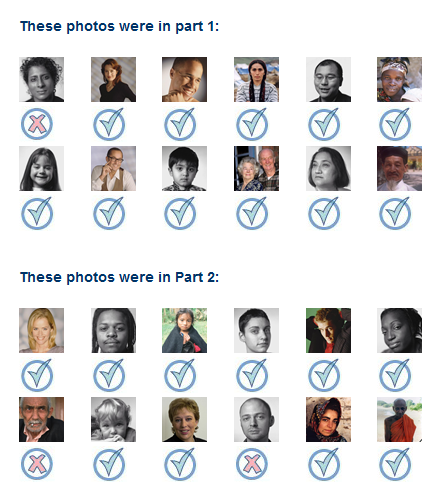 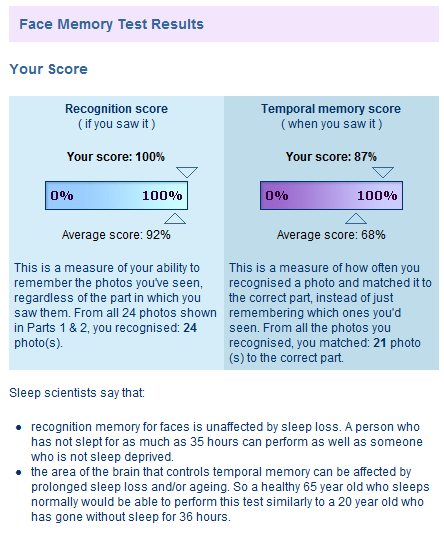 Answers and score from the BBC face recognition game Answers and score from the BBC face recognition game 